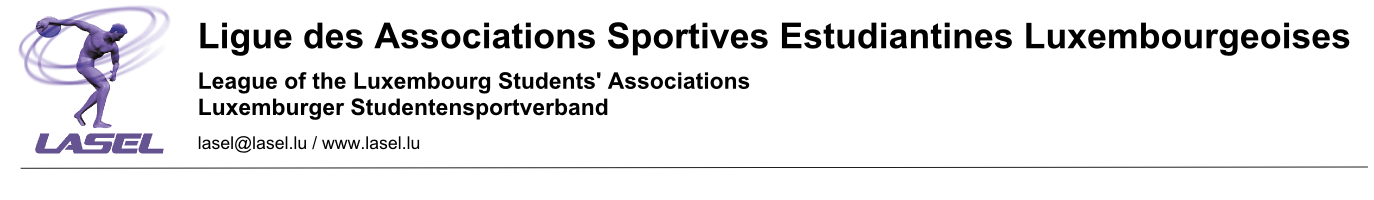 BADMINTON Garçons non-affiliés 27 février 2020	A.S. :…………………………………………..	Accompagnateur :………………….………….GARÇONS					Prière d’inscrire les élèves par ordre de force décroissante !NNomPrénomCatégorie123456789101112131415